KENNZEICHENBESTELLUNG	Kennzeichennachbestellung	WunschkennzeichenbestellungKennzeichen:	     Gewünschte Tafelart:	EU-Einzeltafel einzeilig E01 od. E01W	EU-Einzeltafel zweizeilig E03 od. E03W	EU-Garnitur beide einzeilig E11 od. E11W	EU-Garnitur vorne einzeilig hinten zweizeilig	EU-Motorradtafel E07 od. E07W	Motorfahrradtafel M06 od. M06W	Probefahrt Einzeltafel einzeilig Pol od. P01	Probefahrt Einzeltafel zweizeilig P03 od. P03W	Probefahrt Garnitur beide einzeilig P11 od. P11W	Probefahrt Garnitur vorne einzeilig hinten zweizeilig P13 od. P13W	Probefahrt Motorfahrradtafel P06 od. P06WKennzeichentafeln, die verloren wurden oder gestohlen worden sind, können nicht nachbestellt werden. Nachbestellte Kennzeichentafeln müssen innerhalb von 6 Monaten ab Bestelldatum bei gleichzeitiger Rückgabe der alten Tafeln ausgetauscht werden.Mit meiner Unterschrift bestätige ich die Richtigkeit der Angaben und nehme zur Kenntnis, dass entstandene Kosten einer durch mich verursachten falschen Bestellung von mir getragen werden müssen.									____________________________________Datum								Unterschrift des AntragstellersSZVETECZ & PARTNER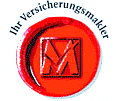 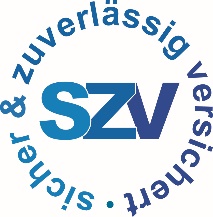 VERSICHERUNGSMAKLER KGALKERSDORFERSTR. 25A, 2561 Hernsteintel. 02633/47 548, fax: 02633/47 348E-Mail: office@szv-versichert.atinternet: www.szv-versichert.at